         Муниципальным казенным учреждением «Отдел образования администрации муниципального образования «Шарлыкский район»  Оренбургской области» рассмотрено обращение  жителей с. Сарманай.  По результатам рассмотрения сообщаем, что создание, реорганизация, ликвидация муниципальных образовательных организаций относится к полномочиям органов местного самоуправления. Федеральный закон  «Об образовании в Российской Федерации» устанавливает, что принятие  органом местного самоуправления решения о реорганизации или ликвидации государственной или муниципальной образовательной организации допускается на основании положительного заключения комиссии по оценке последствий такого решения. Постановлением администрации муниципального образования Шарлыкский район от 13.05.2015г. №95-п  создана комиссия по оценке последствий  решения о реорганизации или ликвидации муниципальных образовательных организаций Шарлыкского района (далее – комиссия).  Реорганизация муниципального бюджетного общеобразовательного учреждения «Сарманайская средняя общеобразовательная школа»  путем присоединения к муниципальному бюджетному общеобразовательному учреждению «Шарлыкская  средняя общеобразовательная школа №2», никак не повлияло бы на права обучающихся, т. к при реорганизации в форме присоединения они все сохраняют право на продолжение обучения в образовательной организации расположенной в Вашем населенном пункте, то есть  в возникшем в результате реорганизации филиале МБОУ «Шарлыкская СОШ №2». Подвоз обучающихся в центральную школу  и сокращение штата педагогических работников не планировались. Проведение реорганизации муниципального бюджетного общеобразовательного учреждения «Сарманайская средняя общеобразовательная школа»  путем присоединения к муниципальному бюджетному общеобразовательному учреждению «Шарлыкская  средняя общеобразовательная школа №2» планировалось с целью уменьшения расходования средств на  обучение сотрудников ответственных за пожарную безопасность, тепло, электроэнергию, технику безопасность, уменьшению заключаемых договоров на обслуживание школ, на поставку продуктов питания, электроэнергию, газа, водоснабжения, приобретения услуг.  Данные мероприятия привели бы к сокращению расходования денежных средств и улучшению качества обслуживания образовательных организаций и ведения бухгалтерского учета. Высвободившиеся денежные средства могли бы быть  перенаправлены на содержание школы, увеличение заработной платы.  В связи с обращением жителей Вашего села реорганизация муниципального бюджетного общеобразовательного учреждения «Сарманайская средняя общеобразовательная школа»  путем присоединения к муниципальному бюджетному общеобразовательному учреждению «Шарлыкская  средняя общеобразовательная школа №2» проводится в 2017-2018 учебном году не будет.Заведующий МКУ «Шарлыкский РОО»                                 Е.С. Хвалев.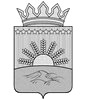 Муниципальное казенное учреждение «Отдел образования администрации муниципального образования  «Шарлыкский район»Оренбургской области(МКУ «Шарлыкский РОО»)Калининская ул., д.66, с.Шарлык . Шарлыкский район, Оренбургская область, 461450Тел./факс (35358) 2-90-39, 21-3-35E-mail:   56ouo45@obraz-orenburg.ruroo@sharlikroo.ruОКПО 57280858, ОГРН 1025603292054ИНН/КПП  5651003956/561001001На № ______ от ______________ Жителям с. Сарманай Шарлыкского района Оренбургской области